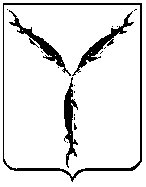 САРАТОВСКАЯ ГОРОДСКАЯ ДУМАР Е Ш Е Н И Е28.02.2019 № 47-345г. СаратовО внесении   изменений   в   решение Саратовской городской Думы от 28.02.2008          № 25-256 «О Кодексе этики депутата Саратовской городской Думы»В соответствии со статьей 24 Устава муниципального образования «Город Саратов»Саратовская городская ДумаРЕШИЛА:1. Внести в Приложение к решению Саратовской городской Думы от 28.02.2008 № 25-256 «О Кодексе этики депутата Саратовской городской Думы» следующие изменения:1.1. По тексту слова «глава муниципального образования «Город Саратов» заменить словами «председатель Саратовской городской Думы» в соответствующих падежах.1.2. В наименовании раздела 2 слова «, Контрольно-счетной палаты» исключить.1.3. В пункте 2.2. слова «председателя Контрольно-счетной палаты либо его заместителя,» исключить.1.4. В пункте 6.6. слова «председателя Контрольно-счетной палаты, его заместителя;» исключить.2. Настоящее решение вступает в силу со дня его официального опубликования. Председатель Саратовской городской Думы                                                                В.В. МалетинГлава муниципальногообразования «Город Саратов»                                                                М.А. Исаев